від  23 червня 2022  року №Про інформацію Новоград-Волинського районного відділу поліції щодо стану законності, боротьби із злочинністю, охорони громадського порядку та результати діяльності на території Новоград-Волинського району           за 2021 рікЗаслухавши інформацію начальника Новоград-Волинського районного відділу поліції Гнатенка А. І.  щодо стану законності, боротьби із злочинністю, охорони громадського порядку та результати діяльності на території Новоград-Волинського району за 2021 рік,    відповідно   ст. 43 Закону України “Про місцеве самоврядування в Україні”, рекомендацій постійної комісії з питань регламенту, депутатської етики, законності, правопорядку та місцевого самоврядування, районна радаВИРІШИЛА:Інформацію начальника Новоград-Волинського районного відділу поліції Гнатенка А. І.  про стан законності, боротьби із злочинністю, охорони громадського порядку та результати діяльності на території Новоград-Волинського району за 2021 рік – взяти до відома.Голова районної ради                                                        Артур ЗАГРИВИЙ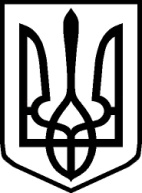 УКРАЇНАУКРАЇНАНОВОГРАД-ВОЛИНСЬКА РАЙОННА РАДАНОВОГРАД-ВОЛИНСЬКА РАЙОННА РАДАЖИТОМИРСЬКОЇ ОБЛАСТІЖИТОМИРСЬКОЇ ОБЛАСТІР І Ш Е Н Н ЯР І Ш Е Н Н Я  Дванадцята  сесія                         VІІІ  скликання